 Ｂ票：演示に必要な机・場所(神戸会場)              2024年版▼実験演示ブースイメージ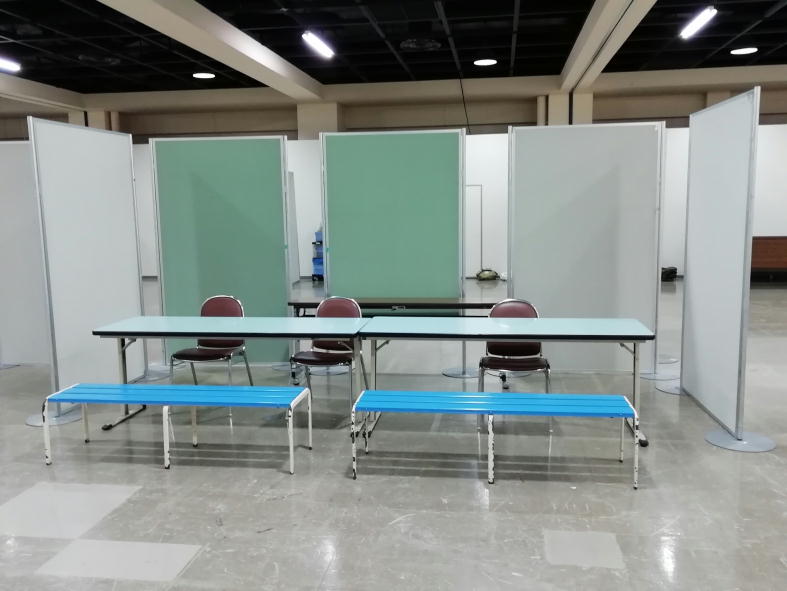  ・実験机のサイズ，基本スペースは，右の図の通りです。机のサイズ   横幅   奥行き  高さ  Ａタイプ  180 cm×60 cm×70 cm 　　（横に2台使用，標準のタイプ）  Ｂタイプ  180 cm×90 cm×70 cm　　（Aタイプを幅180 cm奥行45 cmの机２台平行に変更）  Ｃタイプ  180 cm×90 cm×70 cm（天板青色布張り）  Ｄタイプ   90 cm×90 cm×70 cm　 （Aタイプに加えて使用，天板青色布張り）バックパネル 横幅   高さ   1枚は，  90 cm×180 cm    ※ 上部に「タイトルと演示講師の所属・氏名」を各自で用意し，必ず明示してください。・標準として，Ａタイプ２台＋バックパネルでお願いします。屋外も同様です。・実験机は，Ａタイプは全ブース分あります。Ｂタイプは20台，Ｃ・Ｄタイプは数台あります。・バックパネル又は掲示できる壁は，全ブース分あります。・工作などで奥行きの必要なブースのみＢまたはＣタイプをお選びください。　※ 来場者用は，長椅子２脚です。▼ 以下のいずれか希望のタイプおよび場所を選んで右の欄に○印を記入してください。▼ その他，実験スペース，机上設備に対するご希望があればご記入ください。▼ステージ，ワークショップで出展の方は、以下にご記入ください。・１回の時間（準備片付含めステージ30分，ワークショップ60分以内）      準備       実演       片づけ       合 計  （        分＋       分＋         分＝        分　）　・ワークショップについて，1回の定員　（　　　　　人） ▼ 設備・機材などについてご希望がありましたらお書きください。  演示タイトル代表演示講師氏名または生徒団体名  机Ａタイプ２台 ＋ バックパネル机Ｂタイプ２台 ＋ バックパネル屋 内  机Ｃタイプ２台 ＋ バックパネル屋 外  上記に加えＤタイプ